Titre du projetCONTENU1.	CADRE	32.	PROBLÉMATIQUE(S) ET DÉLIVRABLE(S)  INITIAUX	33.	RÉSULTATS	3WP x.y – Titre du WP	3WP a.b – Titre du WP	34.	CONCLUSION	45.	PERSPECTIVES ET VALORISATION DES RESULTATS	4CADREDates    début  fin Intervenants dans le projet :  Nombre et type d’annexes présentes :Sous-traitance (oui/non)Description Lien avec d’autres démarcheschèques technologiquesautres projets de R&D SPWautres projets SPWautres projetsPROBLÉMATIQUE(S) ET DÉLIVRABLE(S) INITIAUXDescription de la problématique initiale
L’objectif principal du projet était : Cet objectif est-il atteint ?Description Quels sont les objectifs atteints et ceux qui ne le sont pas ?Description Les étapes/échéances ont-elles été modifiés ?DescriptionLe programme de travail original a-t-il été suivi ?	Oui/Non si non (adaptation des Tableau 1 et Tableau 2 du devis) :Description :RÉSULTATSWP 1 – Titre du WPObjectif initial et éventuelle modification du WP :WP 1.1 – Titre du WPRésultats obtenus :Délivrable fourni (oui/non - pourquoi ?) :Conclusion :WP 2 – Titre du WPObjectif initial et éventuelle modification du WP :WP 2.1 – Titre du WPRésultats obtenus :Délivrable fourni (oui/non - pourquoi ?) :Conclusion :CONCLUSIONPERSPECTIVES ET VALORISATION DES RÉSULTATSPublications ou brevets :Industrialisation-Valorisation (oui/non – comment ?) :Tableau 1. Tableau de devis détaillé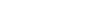 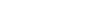 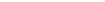 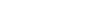 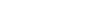 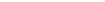 Tableau 2. Diagramme de GANTT (si modification par rapport au devis)Logo BénéficiaireLogo PrestataireDemande du jj/mm/aaaaRéf numéro CTOffre du jj/mm/aaaa  Nom Prénom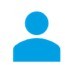   Nom Prénom  lwwwyyyy@xxxx.be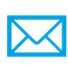   lwwwyyyy@xxxx.be   +32 xxxxxxxxxx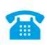  +32 xxxxxxxxxxMain d'œuvre (MO)Main d'œuvre (MO)Main d'œuvre (MO)Main d'œuvre (MO)Main d'œuvre (MO)ConsommableAmortissementSous-traitanceTotal par poste (€HTVA)PostePrix horaire éligible (€ HTVA/h)Ingénieur SéniorIngénieur JuniorAnalysteTechnicienTotal € MO€€€PostePrix horaire éligible (€ HTVA/h)xyzaTotal € MO€€€WP1Nombre d'heures prestéesWP1Budget (€)WP2Nombre d'heures prestéesBudget (€)WP3Nombre d'heures prestéesBudget (€)Budget total de la mission € HTVABudget total de la mission € HTVABudget total de la mission € HTVABudget total de la mission € HTVAW 1W 2W 3W 4W 5W 6W 7W8WP1-TitreWP1-TitreWP1-TitreWP1-TitreWP1-TitreWP1-TitreWP1-TitreWP1-TitreWP1-Titre1.1 -titre1.2 -titre1.3 -titreWP2-TitreWP2-TitreWP2-TitreWP2-TitreWP2-TitreWP2-TitreWP2-TitreWP2-TitreWP2-Titre2.1 -titre2.2 -titre2.3 -titreWP3-TitreWP3-TitreWP3-TitreWP3-TitreWP3-TitreWP3-TitreWP3-TitreWP3-TitreWP3-Titre3.1 -titre3.2 -titre3.3 -titreRapport final